МЦК в области информационных и коммуникационных технологий Республика Татарстан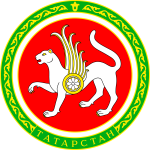 Наименование МЦК: МЦК в области информационных и коммуникационных технологийОбласть подготовки кадров по ТОП-50:  Информационные и коммуникационные технологииПрофессии: Администратор баз данных, Сетевой и системный администратор, Специалист по тестированию в области информационных технологий, Специалист по информационным системам, Специалист по информационным ресурсам (интернет-маркетолог, SMM-менеджер и пр.), Специалист по обслуживанию телекоммуникаций, Программист, Разработчик Web и мультимедийных приложений, Техник по защите информации, Техник-полиграфист, Технический писательНазвание организации, на базе которой создан МЦК: Государственное бюджетное профессиональное образовательное учреждения «Казанский техникум информационных технологий и связи»Адрес:  г. Казань, ул. Галеева, д.3-аПодчинённость: Министерство связи Республики ТатарстанТелефон руководителя: (843) 272-13-61E-mail руководителя: Yuriy.Bagrov@tatar.ruРуководитель организации: Багров Юрий НиколаевичИнформация об МЦК: МЦК Республики Татарстан создается на базе ГБПОУ «Казанский техникум информационных технологий и связи». В МЦК создается Тренировочный полигон по 5 компетенциям Ворлдскиллс (Сетевой и системный администратор, Веб-Дизайн, Печатник, Программист по решениям для бизнеса, Монтаж и инсталляция сети доступа) и Учебный центр по 11 профессиям ТОП-50 (Администратор баз данных, Сетевой и системный администратор, Специалист по тестированию в области информационных технологий, Специалист по информационным системам, Специалист по информационным ресурсам (интернет-маркетолог, SMM-менеджер и пр.), Специалист по обслуживанию телекоммуникаций, Программист, Разработчик Web и мультимедийных приложений, Техник по защите информации, Техник-полиграфист, Технический писатель).Республика Татарстан также выбрала дополнительную профессию ТОП-50 / компетенцию Ворлдскиллс - Мобильный робототехник из области подготовки кадров - «Промышленные и инженерные технологии (специализация «Машиностроение, управление сложными техническими системами, обработка материалов»).Организации, участвующие в реализации мероприятий (основные работодатели): ПАО «Таттелеком», ОАО «ICL» КПО ВС, ГУП «Центр информационных технологий Республики Татарстан», ООО «Центр информационных технологий в образовании», ООО «Центр», ПАО «Ростелеком», ООО «Полифорт», АО «Уфанет», ООО «Центр развития персонала «Бизнес-Инсайт», ОАО «Татмедиа», ЗАО «Барс груп», ОАО «Сетевая компания», ОАО «Связьинвестнефтехим», ООО «Эйдос-медицина».Некоторые запланированные результаты деятельности МЦК Республики Татарстан: К концу 2017 года планируется подготовить экспериментальные образовательные программы и разработать учебно-методические комплексы по всем заявленным профессиям (компетенциям); более 250 педагогических работников системы СПО должны пройти повышение квалификации на базе МЦК; не менее 10 % студентов или выпускников МЦК, получат медаль профессионализма WSI/WSE; при этом на материальной базе МЦК планируется организовать как минимум 3 чемпионата по стандартам Ворлдскиллс.